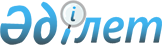 Шардара аудандық мәслихатының 2019 жылғы 20 желтоқсандағы № 52-320-VІ "2020-2022 жылдарға арналған аудандық бюджет туралы" шешіміне өзгерістер енгізу туралыТүркістан облысы Шардара аудандық мәслихатының 2020 жылғы 13 қарашадағы № 67-400-VI шешiмi. Түркістан облысының Әдiлет департаментiнде 2020 жылғы 17 қарашада № 5889 болып тiркелдi
      Қазақстан Республикасының 2008 жылғы 4 желтоқсандағы Бюджет Кодексінің 109-бабының 5-тармағына және "Қазақстан Республикасындағы жергілікті мемлекеттік басқару және өзін-өзі басқару туралы" Қазақстан Республикасының 2001 жылғы 23 қаңтардағы Заңының 6-бабының 1-тармағының 1) тармақшасына және Түркістан облыстық мәслихатының 2020 жылғы 30 қазандағы № 53/543-VI "Түркістан облыстық мәслихатының 2019 жылғы 9 желтоқсандағы № 44/472-VІ "2020-2022 жылдарға арналған облыстық бюджет туралы" шешіміне өзгерістер енгізу туралы" Нормативтік құқықтық актілерді мемлекеттік тіркеу тізілімінде № 5870 тіркелген шешіміне сәйкес, Шардара ауданы мәслихаты ШЕШІМ ҚАБЫЛДАДЫ:
      1. Шардара аудандық мәслихатының 2019 жылғы 20 желтоқсандағы № 52-320-VІ "2020-2022 жылдарға арналған аудандық бюджет туралы" (Нормативтік құқықтық актілерді мемлекеттік тіркеу тізілімінде № 5317 тіркелген және 2019 жылғы 30 желтоқсанында Қазақстан Республикасының нормативтік құқықтық актілерінің эталондық бақылау банкінде электрондық түрде жарияланған) шешіміне мынадай өзгерістер енгізілсін:
      1 - тармақ келесі редакцияда жазылсын:
      "1. Шардара ауданының 2020-2022 жылдарға арналған аудан бюджеті 1, 2 және 3-қосымшаларға сәйкес, оның ішінде 2020 жылға мынадай көлемде бекітілсін:
      1) кiрiстер – 22 732 755 мың теңге:
      салықтық түсiмдер – 3 075 475 мың теңге;
      салықтық емес түсiмдер – 5 488 мың теңге;
      негізгі капиталды сатудан түсетін түсімдер – 70 153 мың теңге;
      трансферттердің түсiмдерi – 19 581 639 мың теңге;
      2) шығындар – 22 792 939 мың теңге;
      3) таза бюджеттiк кредит беру – 4 717 мың теңге:
      бюджеттік кредиттер – 15 717 мың теңге;
      бюджеттік кредиттерді өтеу – 11 000 мың теңге;
      4) қаржы активтерімен жасалатын операциялар бойынша сальдо – 0:
      қаржы активтерді сатып алу – 0;
      мемлекеттік қаржы активтерін сатудан түсетін түсімдер – 0;
      5) бюджет тапшылығы (профициті) – - 64 901 мың теңге;
      6) бюджет тапшылығын (профицитін пайдалану) қаржыландыру – 64 901 мың теңге:
      қарыздар түсімі – 15 177 мың теңге;
      қарыздарды өтеу – 11 000 мың теңге;
      бюджет қаражатының пайдаланылатын қалдықтары – 60 724 мың теңге.".
      Көрсетілген шешімнің 1, 4 қосымшалары осы шешімнің 1, 2 қосымшаларына сәйкес жаңа редакцияда жазылсын.
      2. "Шардара ауданы мәслихат аппараты" мемлекеттік мекемесі Қазақстан Республикасының заңнамасында белгіленген тәртіппен:
      1) осы шешімнің "Қазақстан Республикасы Әділет министрлігі Түркістан облысының Әділет департаменті" Республикалық мемлекеттік мекемесінде тіркелуін;
      2) осы шешім мемлекеттік тіркелген күнінен бастап күнтізбелік он күн ішінде оның көшірмесін Шардара ауданының аумағында таратылатын мерзімді баспа басылымдарында ресми жариялауға жолданылуын;
      3) ресми жарияланғаннан кейін осы шешімді Шардара ауданы мәслихатының интернет-ресурсына орналастыруын қамтамасыз етсін.
      3. Осы шешімнің орындалуын бақылау Шардара ауданы мәслихат аппаратының басшысы Р.Бекмуратовқа жүктелсін.
      4. Осы шешім 2020 жылдың 1 қаңтарынан бастап қолданысқа енгізіледі. 2020 жылға арналған аудандық бюджет 2020 жылға жергілікті бюджеттерден берілетін ағымдағы нысаналы трансферттердің ауылдық округтер бюджеттерінің арасында бөліну тізбесі
					© 2012. Қазақстан Республикасы Әділет министрлігінің «Қазақстан Республикасының Заңнама және құқықтық ақпарат институты» ШЖҚ РМК
				
      Сессия төрағасы

Т. Кабулов

      Аудандық мәслихат хатшысы

Б. Муталиев
Шардара аудандық
мәслихатының 2020 жылғы
13 қарашадағы
№ 67-400-VI шешіміне
1 қосымшаШардара аудандық
мәслихатының 2019 жылғы
20 желтоқсандағы
№ 52-320-VІ шешіміне
1 қосымша
Санаты
Санаты
Санаты
Санаты
Атауы
Сомасы, мың теңге
Сыныбы
Сыныбы
Сыныбы
Атауы
Сомасы, мың теңге
Кіші сыныбы
Кіші сыныбы
Атауы
Сомасы, мың теңге
1
1
1
1
2
3
1. Кірістер
22 732 755
1
Салықтық түсімдер
3 075 475
01
Табыс салығы
393 783
1
Корпоративтік табыс салығы
205 924
2
Жеке табыс салығы
187 859
03
Әлеуметтiк салық
369 268
1
Әлеуметтік салық
369 268
04
Меншiкке салынатын салықтар
2 290 069
1
Мүлiкке салынатын салықтар
2 287 369
5
Біріңғай жер салығы
2 700
05
Тауарларға, жұмыстарға және қызметтерге салынатын iшкi салықтар
16 960
2
Акциздер
4 200
3
Табиғи және басқа да ресурстарды пайдаланғаны үшiн түсетiн түсiмдер
4 974
4
Кәсiпкерлiк және кәсiби қызметтi жүргiзгенi үшiн алынатын алымдар
7 686
5
Ойын бизнесіне салық
100
08
Заңдық маңызы бар әрекеттерді жасағаны және (немесе) оған уәкілеттігі бар мемлекеттік органдар немесе лауазымды адамдар құжаттар бергені үшін алынатын міндетті төлемдер
5 395
1
Мемлекеттік баж
5 395
2
Салықтық емес түсiмдер
5 488
01
Мемлекеттік меншіктен түсетін кірістер
2 101
3
Мемлекет меншігіндегі акциялардың мемлекеттік пакеттеріне дивидендтер
4
5
Мемлекет меншігіндегі мүлікті жалға беруден түсетін кірістер
2 089
7
Мемлекеттік бюджеттен берілген кредиттер бойынша сыйақылар
8
04
Мемлекеттік бюджеттен қаржыландырылатын, сондай-ақ Қазақстан Республикасы Ұлттық Банкінің бюджетінен (шығыстар сметасынан) қамтылатын және қаржыландырылатын мемлекеттік мекемелер салатын айыппұлдар, өсімпұлдар, санкциялар, өндіріп алулар
1 316
1
Мұнай секторы ұйымдарынан және Жәбірленушілерге өтемақы қорына түсетін түсімдерді қоспағанда, мемлекеттік бюджеттен қаржыландырылатын, сондай-ақ Қазақстан Республикасы Ұлттық Банкінің бюджетінен (шығыстар сметасынан) қамтылатын және қаржыландырылатын мемлекеттік мекемелер салатын айыппұлдар, өсімпұлдар, санкциялар, өндіріп алулар
1 316
06
Басқа да салықтық емес түсiмдер
2 071
1
Басқа да салықтық емес түсiмдер
2 071
3
Негізгі капиталды сатудан түсетін түсімдер
70 153
01
Мемлекеттік мекемелерге бекітілген мемлекеттік мүлікті сату
25 153
1
Мемлекеттік мекемелерге бекітілген мемлекеттік мүлікті сату
25 153
03
Жердi және материалдық емес активтердi сату
45 000
1
Жерді сату
45 000
4
Трансферттердің түсімдері
19 581 639
01
Төмен тұрған мемлекеттiк басқару органдарынан трансферттер
686 947
3
Аудандық маңызы бар қалалардың, ауылдардың, кенттердің, аулдық округтардың бюджеттерінен трансферттер
686 947
02
Мемлекеттiк басқарудың жоғары тұрған органдарынан түсетiн трансферттер
18 894 692
2
Облыстық бюджеттен түсетiн трансферттер
18 894 692
Кодтар 
Кодтар 
Кодтар 
Кодтар 
Атауы
Сомасы, мың теңге
Функционалдық топ
Функционалдық топ
Функционалдық топ
Функционалдық топ
Атауы
Сомасы, мың теңге
Функционалдық ішкі топ
Функционалдық ішкі топ
Функционалдық ішкі топ
Атауы
Сомасы, мың теңге
Бюджеттік бағдарлама әкімшілігі
Бюджеттік бағдарлама әкімшілігі
Атауы
Сомасы, мың теңге
Бағдарлама
Атауы
Сомасы, мың теңге
2. Шығындар
22 792 939
01
Жалпы сипаттағы мемлекеттiк қызметтер
939 287
1
Мемлекеттiк басқарудың жалпы функцияларын орындайтын өкiлдi, атқарушы және басқа органдар
164 646
112
Аудан (облыстық маңызы бар қала) мәслихатының аппараты
32 804
001
Аудан (облыстық маңызы бар қала) мәслихатының қызметін қамтамасыз ету жөніндегі қызметтер
32 804
122
Аудан (облыстық маңызы бар қала) әкімінің аппараты
131 842
001
Аудан (облыстық маңызы бар қала) әкімінің қызметін қамтамасыз ету жөніндегі қызметтер
131 842
2
Қаржылық қызмет
25 732
459
Ауданның (облыстық маңызы бар қаланың) экономика және қаржы бөлімі
1 414
003
Салық салу мақсатында мүлікті бағалауды жүргізу
1 414
489 
Ауданның (облыстық маңызы бар қаланың) мемлекеттік активтер және сатып алу бөлімі
24 318
001 
Жергілікті деңгейде мемлекеттік активтер мен сатып алуды басқару саласындағы мемлекеттік саясатты іске асыру жөніндегі қызметтер
23 249
003
Мемлекеттік органның күрделі шығыстары
1 069
9
Жалпы сипаттағы өзге де мемлекеттiк қызметтер
748 909
458
Ауданның (облыстық маңызы бар қаланың) тұрғын үй-коммуналдық шаруашылығы, жолаушылар көлігі және автомобиль жолдары бөлімі
663 063
004
Жергілікті деңгейде тұрғын үй-коммуналдық шаруашылығы, жолаушылар көлігі және автомобиль жолдары саласындағы мемлекеттік саясатты іске асыру жөніндегі қызметтер
61 081
003
Мемлекеттік органның күрделі шығыстары
1 376
013
Төменгі тұрған бюджеттерге берілетін нысаналы ағымдағы трансферттер
600 606
459
Ауданның (облыстық маңызы бар қаланың) экономика және қаржы бөлімі
84 546
001
Ауданның (облыстық маңызы бар қаланың) экономикалық саясаттын қалыптастыру мен дамыту, мемлекеттік жоспарлау, бюджеттік атқару және коммуналдық меншігін басқару саласындағы мемлекеттік саясатты іске асыру жөніндегі қызметтер
50 094
015
Мемлекеттік органның күрделі шығыстары
780
113
Төменгі тұрған бюджеттерге берілетін нысаналы ағымдағы трансферттер
33 672
467
Ауданның (облыстық маңызы бар қаланың) құрылыс бөлімі
1 300
040
Мемлекеттік органдардың объектілерін дамыту
1 300
02
Қорғаныс
46 999
1
Әскери мұқтаждар
10 790
122
Аудан (облыстық маңызы бар қала) әкімінің аппараты
10 790
005
Жалпыға бірдей әскери міндетті атқару шеңберіндегі іс-шаралар
10 790
2
Төтенше жағдайлар жөнiндегi жұмыстарды ұйымдастыру
36 209
122
Аудан (облыстық маңызы бар қала) әкімінің аппараты
36 209
006
Аудан (облыстық маңызы бар қала) ауқымындағы төтенше жағдайлардың алдын алу және оларды жою
36 209
03
Қоғамдық тәртіп, қауіпсіздік, құқықтық, сот, қылмыстық-атқару қызметі
18 500
9
Қоғамдық тәртіп және қауіпсіздік саласындағы басқа да қызметтер
18 500
458
Ауданның (облыстық маңызы бар қаланың) тұрғын үй-коммуналдық шаруашылығы, жолаушылар көлігі және автомобиль жолдары бөлімі
18 500
021
Елдi мекендерде жол қозғалысы қауiпсiздiгін қамтамасыз ету
18 500
04
Бiлiм беру
13 412 958
1
Мектепке дейiнгi тәрбие және оқыту
1 726 224
464
Ауданның (облыстық маңызы бар қаланың) білім бөлімі
1 726 224
040
Мектепке дейінгі білім беру ұйымдарында мемлекеттік білім беру тапсырысын іске асыруға
1 726 224
2
Бастауыш, негізгі орта және жалпы орта білім беру
11 243 989
464
Ауданның (облыстық маңызы бар қаланың) білім бөлімі
10 931 758
003
Жалпы білім беру
10 598 270
006
Балаларға қосымша білім беру
333 488
467
Ауданның (облыстық маңызы бар қаланың) құрылыс бөлімі
312 231
024
Бастауыш, негізгі орта және жалпы орта білім беру объектілерін салу және реконструкциялау
312 231
9
Бiлiм беру саласындағы өзге де қызметтер
442 745
464
Ауданның (облыстық маңызы бар қаланың) білім бөлімі
442 745
001
Жергілікті деңгейде білім беру саласындағы мемлекеттік саясатты іске асыру жөніндегі қызметтер
30 923
005
Ауданның (облыстық маңызы бар қаланың) мемлекеттік білім беру мекемелер үшін оқулықтар мен оқу-әдiстемелiк кешендерді сатып алу және жеткізу
255 436
007
Аудандық (қалалық) ауқымдағы мектеп олимпиадаларын және мектептен тыс іс-шараларды өткiзу
768
015
Жетім баланы (жетім балаларды) және ата-аналарының қамқорынсыз қалған баланы (балаларды) күтіп-ұстауға қамқоршыларға (қорғаншыларға) ай сайынға ақшалай қаражат төлемі
21 557
067
Ведомстволық бағыныстағы мемлекеттік мекемелер мен ұйымдардың күрделі шығыстары
104 267
113
Төменгі тұрған бюджеттерге берілетін нысаналы ағымдағы трансферттер
29 794
06
Әлеуметтiк көмек және әлеуметтiк қамсыздандыру
1 843 864
1
Әлеуметтiк қамсыздандыру
1 089 962
451
Ауданның (облыстық маңызы бар қаланың) жұмыспен қамту және әлеуметтік бағдарламалар бөлімі
1 085 669
005
Мемлекеттік атаулы әлеуметтік көмек
1 085 669
464
Ауданның (облыстық маңызы бар қаланың) білім бөлімі
4 293
030
Патронат тәрбиешілерге берілген баланы (балаларды) асырап бағу
4 293
2
Әлеуметтiк көмек
682 362 
451
Ауданның (облыстық маңызы бар қаланың) жұмыспен қамту және әлеуметтік бағдарламалар бөлімі
682 362
002
Жұмыспен қамту бағдарламасы
354 797
007
Жергілікті өкілетті органдардың шешімі бойынша мұқтаж азаматтардың жекелеген топтарына әлеуметтік көмек
33 523
010
Үйден тәрбиеленіп оқытылатын мүгедек балаларды материалдық қамтамасыз ету
1 681
014
Мұқтаж азаматтарға үйде әлеуметтiк көмек көрсету
74 211
017
Оңалтудың жеке бағдарламасына сәйкес мұқтаж мүгедектердi мiндеттi гигиеналық құралдармен қамтамасыз ету, қозғалуға қиындығы бар бірінші топтағы мүгедектерге жеке көмекшінің және есту бойынша мүгедектерге қолмен көрсететiн тіл маманының қызметтерін ұсыну
152 441
023
Жұмыспен қамту орталықтарының қызметін қамтамасыз ету
65 709
9
Әлеуметтiк көмек және әлеуметтiк қамтамасыз ету салаларындағы өзге де қызметтер
71 540
451
Ауданның (облыстық маңызы бар қаланың) жұмыспен қамту және әлеуметтік бағдарламалар бөлімі
71 540
001
Жергілікті деңгейде халық үшін әлеуметтік бағдарламаларды жұмыспен қамтуды қамтамасыз етуді іске асыру саласындағы мемлекеттік саясатты іске асыру жөніндегі қызметтер
63 423
011
Жәрдемақыларды және басқа да әлеуметтік төлемдерді есептеу, төлеу мен жеткізу бойынша қызметтерге ақы төлеу
8 117
07
Тұрғын үй-коммуналдық шаруашылық
1 790 834
1
Тұрғын үй шаруашылығы
788 186
458
Ауданның (облыстық маңызы бар қаланың) тұрғын үй-коммуналдық шаруашылығы, жолаушылар көлігі және автомобиль жолдары бөлімі
426 300
070
Қазақстан Республикасында төтенше жағдай режимінде коммуналдық қызметтерге ақы төлеу бойынша халықтың төлемдерін өтеу
426 300
467
Ауданның (облыстық маңызы бар қаланың) құрылыс бөлімі
361 886
003
Коммуналдық тұрғын үй қорының тұрғын үйін жобалау және (немесе) салу, реконструкциялау
99 792
004
Инженерлік-коммуникациялық инфрақұрылымды жобалау, дамыту және (немесе) жайластыру
186 494
098
Коммуналдық тұрғын үй қорының тұрғын үйлерін сатып алу
75 600
2
Коммуналдық шаруашылық
379 418
458
Ауданның (облыстық маңызы бар қаланың) тұрғын үй-коммуналдық шаруашылығы, жолаушылар көлігі және автомобиль жолдары бөлімі
379 418
012
Сумен жабдықтау және су бұру жүйесінің жұмыс істеуі
47 880
027
Ауданның (облыстық маңызы бар қаланың) коммуналдық меншігіндегі газ жүйелерін қолдануды ұйымдастыру
134 657
029
Сумен жабдықтау және су бұру жүйелерін дамыту
1 000
058
Елді мекендердегі сумен жабдықтау және су бұру жүйелерін дамыту
195 881
3
Елді-мекендерді көркейту
623 230
458
Ауданның (облыстық маңызы бар қаланың) тұрғын үй-коммуналдық шаруашылығы, жолаушылар көлігі және автомобиль жолдары бөлімі
623 230
015
Елдi мекендердегі көшелердi жарықтандыру
102 625
016
Елдi мекендердiң санитариясын қамтамасыз ету
19 003
018
Елдi мекендердi абаттандыру және көгалдандыру
501 602
08
Мәдениет, спорт, туризм және ақпараттық кеңістiк
1 199 560
1
Мәдениет саласындағы қызмет
153 386
455
Ауданның (облыстық маңызы бар қаланың) мәдениет және тілдерді дамыту бөлімі
148 167
003
Мәдени-демалыс жұмысын қолдау
148 167
467
Ауданның (облыстық маңызы бар қаланың) құрылыс бөлімі
5 219
011
Мәдениет объектілерін дамыту
5 219
2
Спорт
798 370
465
Ауданның (облыстық маңызы бар қаланың) дене шынықтыру және спорт бөлімі
798 370
001
Жергілікті деңгейде дене шынықтыру және спорт саласындағы мемлекеттік саясатты іске асыру жөніндегі қызметтер
23 279
005
Ұлттық және бұқаралық спорт түрлерін дамыту
654 091
006
Аудандық (облыстық маңызы бар қалалық) деңгейде спорттық жарыстар өткiзу
27 500
007
Әртүрлi спорт түрлерi бойынша аудан (облыстық маңызы бар қала) құрама командаларының мүшелерiн дайындау және олардың облыстық спорт жарыстарына қатысуы
93 500
3
Ақпараттық кеңiстiк
134 556
455
Ауданның (облыстық маңызы бар қаланың) мәдениет және тілдерді дамыту бөлімі
112 337
006
Аудандық (қалалық) кiтапханалардың жұмыс iстеуi
93 391
007
Мемлекеттiк тiлдi және Қазақстан халқының басқа да тiлдерін дамыту
18 946
456
Ауданның (облыстық маңызы бар қаланың) ішкі саясат бөлімі
22 219
002
Мемлекеттік ақпараттық саясат жүргізу жөніндегі қызметтер
22 219
9
Мәдениет, спорт, туризм және ақпараттық кеңiстiктi ұйымдастыру жөнiндегi өзге де қызметтер
113 248
455
Ауданның (облыстық маңызы бар қаланың) мәдениет және тілдерді дамыту бөлімі
22 384
001
Жергілікті деңгейде тілдерді және мәдениетті дамыту саласындағы мемлекеттік саясатты іске асыру жөніндегі қызметтер
22 384
456
Ауданның (облыстық маңызы бар қаланың) ішкі саясат бөлімі
90 864
001
Жергілікті деңгейде ақпарат, мемлекеттілікті нығайту және азаматтардың әлеуметтік сенімділігін қалыптастыру саласында мемлекеттік саясатты іске асыру жөніндегі қызметтер
44 658
003
Жастар саясаты саласында іс-шараларды іске асыру
46 206
09
Отын-энергетика кешенi және жер қойнауын пайдалану
660 009
9
Отын-энергетика кешені және жер қойнауын пайдалану саласындағы өзге де қызметтер
660 009
458
Ауданның (облыстық маңызы бар қаланың) тұрғын үй-коммуналдық шаруашылығы, жолаушылар көлігі және автомобиль жолдары бөлімі
660 009
036
Газ тасымалдау жүйесін дамыту
660 009
10
Ауыл, су, орман, балық шаруашылығы, ерекше қорғалатын табиғи аумақтар, қоршаған ортаны және жануарлар дүниесін қорғау, жер қатынастары
80 707
1
Ауыл шаруашылығы
48 305
462
Ауданның (облыстық маңызы бар қаланың) ауыл шаруашылығы бөлімі
43 503
001
Жергілікті деңгейде ауыл шаруашылығы саласындағы мемлекеттік саясатты іске асыру жөніндегі қызметтер
43 293
006
Мемлекеттік органның күрделі шығыстары
210
473
Ауданның (облыстық маңызы бар қаланың) ветеринария бөлімі
4 802
001
Жергілікті деңгейде ветеринария саласындағы мемлекеттік саясатты іске асыру жөніндегі қызметтер
4 802
6
Жер қатынастары
30 651
463
Ауданның (облыстық маңызы бар қаланың) жер қатынастары бөлімі
30 651
001
Аудан (облыстық маңызы бар қала) аумағында жер қатынастарын реттеу саласындағы мемлекеттік саясатты іске асыру жөніндегі қызметтер
30 651
9
Ауыл, су, орман, балық шаруашылығы, қоршаған ортаны қорғау және жер қатынастары саласындағы басқа да қызметтер
1 751
459
Ауданның (облыстық маңызы бар қаланың) экономика және қаржы бөлімі
1 751
099
Мамандарға әлеуметтік қолдау көрсету жөніндегі шараларды іске асыру
1 751
11
Өнеркәсіп, сәулет, қала құрылысы және құрылыс қызметі
131 506
2
Сәулет, қала құрылысы және құрылыс қызметі
131 506
467
Ауданның (облыстық маңызы бар қаланың) құрылыс бөлімі
111 516
001
Жергілікті деңгейде құрылыс саласындағы мемлекеттік саясатты іске асыру жөніндегі қызметтер
35 926
017
Мемлекеттік органның күрделі шығыстары
75 590
468
Ауданның (облыстық маңызы бар қаланың) сәулет және қала құрылысы бөлімі
19 990
001
Жергілікті деңгейде сәулет және қала құрылысы саласындағы мемлекеттік саясатты іске асыру жөніндегі қызметтер
17 098
003
Аудан аумағында қала құрылысын дамыту схемаларын және елді мекендердің бас жоспарларын әзірлеу
2 892
12
Көлiк және коммуникация
488 883
1
Автомобиль көлiгi
488 883
458
Ауданның (облыстық маңызы бар қаланың) тұрғын үй-коммуналдық шаруашылығы, жолаушылар көлігі және автомобиль жолдары бөлімі
488 883
023
Автомобиль жолдарының жұмыс істеуін қамтамасыз ету
4 928
045
Аудандық маңызы бар автомобиль жолдарын және елді-мекендердің көшелерін күрделі және орташа жөндеу
483 955
13
Басқалар
805 804
3
Кәсiпкерлiк қызметтi қолдау және бәсекелестікті қорғау
36 220
469
Ауданның (облыстық маңызы бар қаланың) кәсіпкерлік бөлімі
36 220
001
Жергілікті деңгейде кәсіпкерлікті дамыту саласындағы мемлекеттік саясатты іске асыру жөніндегі қызметтер
35 367
004
Мемлекеттік органның күрделі шығыстары
853
9
Басқалар
769 584
455
Ауданның (облыстық маңызы бар қаланың) мәдениет және тілдерді дамыту бөлімі
251 652
052
"Ауыл-Ел бесігі" жобасы шеңберінде ауылдық елді мекендердегі әлеуметтік және инженерлік инфрақұрылым бойынша іс-шараларды іске асыру
251 652
458
Ауданның (облыстық маңызы бар қаланың) тұрғын үй-коммуналдық шаруашылығы, жолаушылар көлігі және автомобиль жолдары бөлімі
465 157
062
"Ауыл-Ел бесігі" жобасы шеңберінде ауылдық елді мекендердегі әлеуметтік және инженерлік инфрақұрылым бойынша іс-шараларды іске асыру
465 157
465
Ауданның (облыстық маңызы бар қаланың) дене шынықтыру және спорт бөлімі
52 775
096
Мемлекеттік-жекешелік әріптестік жобалар бойынша мемлекеттік міндеттемелерді орындау
52 775
14
Борышқа қызмет көрсету
39
1
Борышқа қызмет көрсету
39
459
Ауданның (облыстық маңызы бар қаланың) экономика және қаржы бөлімі
39
021
Жергілікті атқарушы органдардың облыстық бюджеттен қарыздар бойынша сыйақылар мен өзге де төлемдерді төлеу бойынша борышына қызмет көрсету
39
15
Трансферттер
1 373 989
1
Трансферттер
1 373 989
459
Ауданның (облыстық маңызы бар қаланың) экономика және қаржы бөлімі
1 373 989
006
Пайдаланылмаған (толық пайдаланылмаған) нысаналы трансферттерді қайтару
4 820
024
Заңнаманы өзгертуге байланысты жоғары тұрған бюджеттің шығындарын өтеуге төменгі тұрған бюджеттен аымдағы нысаналы трансферттер
78 659
038
Субвенциялар
1 250 257
054
Қазақстан Республикасының Ұлттық қорынан берілетін нысаналы трансферт есебінен республикалық бюджеттен бөлінген пайдаланылмаған (түгел пайдаланылмаған) нысаналы трансферттердің сомасын қайтару
40 253
3. Таза бюджеттік кредитберу
4 717
Бюджеттік кредиттер
15 717
Бюджеттік кредиттерді өтеу
11 000
4. Қаржы активтерімен жасалатын операциялар бойынша сальдо
0
Қаржы активтерді сатып алу
0
Мемлекеттік қаржы активтерін сатудан түсетін түсімдер
0
5. Бюджет тапшылығы (профициті)
-64 901
6. Бюджет тапшылығын (профицитін пайдалану) қаржыландыру
64 901
Қарыздар түсімі
15 177
Қарыздарды өтеу
11 000
Бюджет қаражатының пайдаланылатын қалдықтары
60 724Шардара аудандық
мәслихатының 2020 жылғы
13 қарашадағы
№ 67-400-VI шешіміне
2 қосымшаШардара аудандық
мәслихатының 2019 жылғы
20 желтоқсандағы
№ 52-320-VІ шешіміне
4 қосымша
№
Атауы
Сомасы
1
Жаушықұм ауылдық округі
31 812
2
Қ.Тұрысбеков ауылдық округі
42 632
3
Қоссейт ауылдық округі
31 196
4
Көксу ауылдық округі
11 638
5
Ұзын ата ауылдық округі
40 745
6
Алатау батыр ауылдық округі
29 714
7
Қызылқұм ауылдық округі
27 239
8
Ақшеңгелді ауылдық округі
33 532
9
Сүткент ауылдық округі
56 637
10
Достық ауылдық округі
29 813
11
Шардара қаласы
329 114
Барлығы
664 072